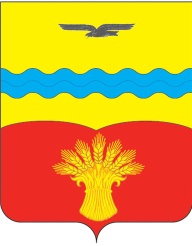 СОВЕТ ДЕПУТАТОВ  МУНИЦИПАЛЬНОГО ОБРАЗОВАНИЯ СТАРОНИКОЛЬСКИЙ СЕЛЬСОВЕТ                               КрасногвардейскОГО районА оренбургской ОБЛАСТИ  ЧЕТВЕРТОГО  СОЗЫВАР Е Ш Е Н И Е 10  июня  2022 года                                                                                        № 18/1с. СтароникольскоеО внесении изменений и дополнений в решение Совета депутатов муниципального образования Староникольский сельсовет от                                           28 декабря 2021 года № 15/1 «О бюджете муниципального образования Староникольский сельсовет Красногвардейского района Оренбургской области на 2022 год и плановый период  2023 и 2024 годовВ соответствии со статьями 5,14, 31, 48-51 Устава муниципального образования Староникольский сельсовет, Положения о  бюджетном процессе в  муниципальном образовании Староникольский сельсовет, Совет депутатов решил:       1. Внести в решение Совета депутатов муниципального образования Староникольский сельсовет Красногвардейского района Оренбургской области от 28.12.2021  года  № 15/1 «О бюджете муниципального образования Староникольский сельсовет Красногвардейского района Оренбургской области  на 2022 год и плановый период 2023 и 2024 годов» изменения и дополнения согласно приложению.      2. Установить, что настоящее решение вступает в силу со дня его официального обнародования, но не ранее 01 января 2022 года  3.  Возложить контроль за исполнением настоящего решения на постоянную комиссию по вопросам финансово-экономического развития и сельскому хозяйству.Председатель Совета депутатов     _____________                       Н.С. Ковтун Глава сельсовета 	                             _____________                  Л.А. ИбадлаеваРазослано: в дело, администрации района, для обнародования –2 экз., райфинотдел,  прокурору района.Приложение № 8к бюджету муниципального образования Староникольский сельсовет Красногвардейский район на 2022 год и на плановый период 2023 и 2024 годов(в редакции решения Совета депутатовмуниципального образования Староникольский сельсоветот 10.06.2022г. № 18/1)Порядокпредоставления иных межбюджетных трансфертов бюджету муниципального образования Красногвардейский район Оренбургской областиНастоящий Порядок определяет механизм и условия предоставления иных межбюджетных трансфертов (далее – межбюджетные трансферты) для осуществления органами местного самоуправления района, переданных полномочий (части полномочий) по решению вопросов местного значения сельских поселений.Предоставление межбюджетных трансфертов муниципальному образованию Красногвардейский район осуществляется на основании соглашения, заключаемого администрацией муниципального образования Красногвардейский район с администрацией муниципального образования сельсовета в соответствующем направлении деятельности.1. Методика расчета объема межбюджетных трансфертов в части переданных полномочий по созданию условий для организации досуга и обеспечения жителей поселения услугами организации культуры и организации библиотечного обслуживания населения, комплектование и обеспечение сохранности библиотечных фондов библиотек поселений.      Настоящая Методика определяет расчет   объема межбюджетного трансферта, предоставляемого бюджету муниципального образования Красногвардейский район из бюджета поселения на выполнение переданных полномочий по созданию условий для организации досуга и обеспечения жителей поселения услугами организации культуры и организации библиотечного обслуживания населения, комплектование и обеспечение сохранности библиотечных фондов библиотек поселений. Размер межбюджетного трансферта, передаваемого поселением в бюджет муниципального образования Красногвардейский район Оренбургской области на исполнение переданных полномочий, определяется в рублях Российской Федерации, рассчитывается по формуле:Сi = ((СрЗ/П*Ст1+30,2%)*12 месяцев) + ((МРОТ*Ст2+30,2%)*12 месяцев)  где:Сi   –   размер межбюджетного трансферта,  передаваемого  поселением  в  бюджет муниципального образования Красногвардейский район Оренбургской области на исполнение переданных полномочий;СрЗ/П – среднемесячная заработная плата работников учреждений культуры.СрЗ/П =Ср эк *Пр%Ср эк- среднемесячная заработная плата по экономики в Оренбургской области.Пр – соотношение средней заработной платы по категории работников учреждений культуры к средней заработной плате от трудовой деятельности в Оренбургской области, устанавливаемой соглашением о мерах по обеспечению устойчивого социально-экономического развития и оздоровлению муниципальных финансов муниципального образования Красногвардейский район между министерством финансов Оренбургской и администрация муниципального образования Красногвардейский район;Ст1 – количество ставок работников культуры;                     МРОТ– минимальный размер оплаты труда;           Ст2 – количество ставок технического (обслуживающего) персонала.Размер межбюджетного трансферта устанавливается в тысячах рублей с одним десятичным знаком после запятой.2. Методика расчета объема межбюджетных трансфертов в части переданных полномочий по формированию и обеспечению деятельности комиссии по соблюдению требований к служебному поведению муниципальных служащих и урегулированию конфликта интересов (далее – комиссия), рассмотрению вопросов, относящихся к полномочиям комиссии, в отношении муниципальных служащих, замещающих должности муниципальной службы в администрации поселения.Настоящая Методика определяет расчет   объема межбюджетного трансферта, предоставляемого бюджету муниципального образования Красногвардейский район из бюджета поселения на выполнение переданных полномочий по соблюдению требований к служебному поведению муниципальных служащих и урегулированию конфликта интересов (далее – комиссия), рассмотрению вопросов, относящихся к полномочиям комиссии, в отношении муниципальных служащих, замещающих должности муниципальной службы в администрации поселения. Размер межбюджетного трансферта, передаваемого поселением в бюджет муниципального образования Красногвардейский район Оренбургской области на исполнение переданных полномочий, определяется в рублях Российской Федерации, рассчитывается по формуле:С i = Мс* 100,0 рублей, где:Сi   –   размер межбюджетного трансферта,  передаваемого  поселением  в  бюджет муниципального образования Красногвардейский район Оренбургской области на исполнение переданных полномочий;Мс – численность муниципальных служащих.3.  Методика расчета объема межбюджетных трансфертов в части переданных полномочий по осуществлению внешнего муниципального финансового контроля.Настоящая Методика определяет расчет объема межбюджетного трансферта, предоставляемого бюджету муниципального образования Красногвардейский район из бюджета поселения на осуществление переданных полномочий по внешнему муниципальному финансовому контролю. Размер межбюджетного трансферта, передаваемого поселением в бюджет муниципального образования Красногвардейский район Оренбургской области на исполнение переданных полномочий, определяется в рублях Российской Федерации, рассчитывается по формуле: С i = ФОТ  / Н * Нi + R , где:Сi   –   размер межбюджетного трансферта,  передаваемого  поселением  в  бюджет муниципального образования Красногвардейский район Оренбургской области на исполнение переданных полномочий;i – соответствующее муниципальное поселение;ФОТ – годовой фонд оплаты труда с учетом начислений на выплаты по оплате труда инспектора Контрольно-счетной палаты; Н – численность населения района по данным статистического учета на 1 января текущего года;Нi – численность населения одного поселения по данным статистического учета на 1 января текущего года;R – расходы на организацию и осуществление деятельности по осуществлению внешнего муниципального финансового контроля из расчета 5%.Размер межбюджетного трансферта устанавливается в тысячах рублей с одним десятичным знаком после запятой.4. Методика расчета объема межбюджетных трансфертов в части переданных полномочий по составлению проекта бюджета, исполнению бюджета, осуществления контроля за его исполнением, составлению отчета об исполнении бюджета.Настоящая Методика определяет расчет объема межбюджетного трансферта, предоставляемого бюджету муниципального образования Красногвардейский район из бюджета поселения на осуществление переданных полномочий по составлению проекта бюджета, исполнению бюджета, осуществления контроля за его исполнением, составлению отчета об исполнении бюджета. Размер межбюджетного трансферта, передаваемого поселением в бюджет муниципального образования Красногвардейский район Оренбургской области на исполнение переданных полномочий, определяется в рублях Российской Федерации, рассчитывается по формуле: С i = ФОТ +30,2%+Ri  где:Сi   –   размер межбюджетного трансферта,  передаваемого  поселением  в  бюджет муниципального образования Красногвардейский район Оренбургской области на исполнение переданных полномочий;ФОТ – годовой фонд заработная платы бухгалтера МКУ «Центр бюджетного учета и отчетности»;Ri – расходы на организацию и осуществление деятельности по составлению проекта бюджета, исполнению бюджета, осуществления контроля за его исполнением, составлению отчета об исполнении бюджета из расчета 24% от годового фонда оплаты труда, с учетом начислений на выплаты по оплате труда бухгалтера МКУ «Центр бюджетного учета и отчетности».5. Методика расчета объема межбюджетных трансфертов в части переданных полномочий по осуществлению муниципального земельного контроля.Настоящая Методика определяет расчет   объема межбюджетного трансферта, предоставляемого бюджету муниципального образования Красногвардейский район из бюджета поселения на выполнение переданных полномочий по муниципальному земельному контролю. Размер межбюджетного трансферта, передаваемого поселением в бюджет муниципального образования Красногвардейский район Оренбургской области на исполнение переданных полномочий, определяется в рублях Российской Федерации, рассчитывается по формуле:С i = Srn* K, где:Сi   –   размер межбюджетного трансферта,  передаваемого  поселением  в  бюджет муниципального образования Красногвардейский район Оренбургской области на исполнение переданных полномочий, руб/год;Srn – площадь сельского поселения согласно генплану, га.К- объем финансирования за 1 га площади; К=2руб./гаi – соответствующее муниципальное поселение;	Размер межбюджетного трансферта устанавливается в тысячах рублей с одним десятичным знаком после запятой.6. Методика расчета объема межбюджетных трансфертов в части переданных полномочий по развитию системы градорегулирования в муниципальном образованииНастоящая Методика определяет расчет   объема межбюджетного трансферта, предоставляемого бюджету муниципального образования Красногвардейский район из бюджета поселения на выполнение переданных полномочий по развитию системы градорегулирования в муниципальном образовании. Размер межбюджетного трансферта, передаваемого поселением в бюджет муниципального образования Красногвардейский район Оренбургской области на исполнение переданных полномочий, определяется в рублях Российской Федерации, рассчитывается по формуле:С i = Ко* 1000,0 рублей, где:Сi   –   размер межбюджетного трансферта,  передаваемого  поселением  в  бюджет муниципального образования Красногвардейский район Оренбургской области на исполнение переданных полномочий;Ко – количество исполнительных органов местного самоуправления.7. Методика расчета объема межбюджетных трансфертов в части переданных полномочий по разработке и утверждению комплексной организации дорожного движения  муниципального образования в границах сельского поселенияНастоящая Методика определяет расчет   объема межбюджетного трансферта, предоставляемого бюджету муниципального образования Красногвардейский район из бюджета поселения на выполнение переданных полномочий по разработке и утверждению комплексной организации дорожного движения  муниципального образования в границах сельского поселенияРазмер межбюджетного трансферта, передаваемого поселением в бюджет муниципального образования Красногвардейский район Оренбургской области на исполнение переданных полномочий, определяется в рублях Российской Федерации, рассчитывается по формуле:А = Sкм* К, где:А –   объем финансирования переданных полномочий, руб./год;S км  - протяженность дорог, км;К – объем финансирования за 1 км дороги; К=2866,00 руб.Размер межбюджетного трансферта устанавливается в тысячах рублей с одним десятичным знаком после запятой.ПриложениеПриложениек решению Совета депутатов муниципальногок решению Совета депутатов муниципального образования Староникольский сельсовет образования Староникольский сельсоветна 2022 г и на плановый период 2023 и 2024 годов на 2022 г и на плановый период 2023 и 2024 годов  (в редакции решения Совета депутатов муниципального образования Староникольский сельсовет от 10.06.2022г. №18/1) (в редакции решения Совета депутатов муниципального образования Староникольский сельсовет от 10.06.2022г. №18/1)Бюджет муниципального образования Староникольский сельсовет Красногвардейского района Оренбургской области на 2022 год и плановый период 2023 и 2024 годовБюджет муниципального образования Староникольский сельсовет Красногвардейского района Оренбургской области на 2022 год и плановый период 2023 и 2024 годовБюджет муниципального образования Староникольский сельсовет Красногвардейского района Оренбургской области на 2022 год и плановый период 2023 и 2024 годовБюджет муниципального образования Староникольский сельсовет Красногвардейского района Оренбургской области на 2022 год и плановый период 2023 и 2024 годов1. Статью 1 изложить в следующей редакции:Утвердить основные характеристики  бюджета  муниципального образования  Староникольский сельсовет (далее -  бюджет поселения ) на 2022 год и плановый период 2023 и 2024 годов:Утвердить основные характеристики  бюджета  муниципального образования  Староникольский сельсовет (далее -  бюджет поселения ) на 2022 год и плановый период 2023 и 2024 годов:1) прогнозируемый общий объем доходов бюджета поселения на 2022 год – в сумме 2350,6 тыс. рублей; на 2023 год - в сумме 1826,2 тыс. рублей; на 2024 год - в сумме 1804,9 тыс. рублей.1) прогнозируемый общий объем доходов бюджета поселения на 2022 год – в сумме 2350,6 тыс. рублей; на 2023 год - в сумме 1826,2 тыс. рублей; на 2024 год - в сумме 1804,9 тыс. рублей.2) общий объем расходов бюджета  поселения на 2022 год– в сумме  2521,7 тыс. рублей, на 2023 год - в сумме 1826,2 тыс. рублей; на 2024 год - в сумме 1804,9 тыс. рублей. В том числе условно утвержденные расходы на 2023 год 43,0 тыс. руб., на 2024 год 84,7 тыс.рублей.2) общий объем расходов бюджета  поселения на 2022 год– в сумме  2521,7 тыс. рублей, на 2023 год - в сумме 1826,2 тыс. рублей; на 2024 год - в сумме 1804,9 тыс. рублей. В том числе условно утвержденные расходы на 2023 год 43,0 тыс. руб., на 2024 год 84,7 тыс.рублей.3)  прогнозируемый дефицит бюджета поселения на 2022 год  -  в сумме 171,1 тыс. рублей или 16,0 % в т.ч. за счет остатка денежных средств на счете бюджета на 01.01.2022г; на 2023 год - в сумме 0,0 тыс. рублей; на 2024 год - в сумм 0,0 тыс. рублей.3)  прогнозируемый дефицит бюджета поселения на 2022 год  -  в сумме 171,1 тыс. рублей или 16,0 % в т.ч. за счет остатка денежных средств на счете бюджета на 01.01.2022г; на 2023 год - в сумме 0,0 тыс. рублей; на 2024 год - в сумм 0,0 тыс. рублей.4) верхний предел муниципального внутреннего долга муниципального образования Староникольский сельсовет Красногвардейского района Оренбургской области на 1 января 2023 года – в сумме 0,0 тыс.  рублей, в том числе верхний предел долга по муниципальным гарантиям – в сумме   0,0 тыс.  рублей, на 1 января 2024 года - в сумме 0,0 тыс. рублей, в том числе верхний предел долга по муниципальным гарантиям - в сумме 0,0 тыс. рублей, на 1 января 2025 года - в сумме 0,0 тыс. рублей, в том числе верхний предел долга по муниципальным гарантиям – в сумме   0,0 тыс. рублей.4) верхний предел муниципального внутреннего долга муниципального образования Староникольский сельсовет Красногвардейского района Оренбургской области на 1 января 2023 года – в сумме 0,0 тыс.  рублей, в том числе верхний предел долга по муниципальным гарантиям – в сумме   0,0 тыс.  рублей, на 1 января 2024 года - в сумме 0,0 тыс. рублей, в том числе верхний предел долга по муниципальным гарантиям - в сумме 0,0 тыс. рублей, на 1 января 2025 года - в сумме 0,0 тыс. рублей, в том числе верхний предел долга по муниципальным гарантиям – в сумме   0,0 тыс. рублей.2. Приложения № 1-8 изложить в новой редакции2. Приложения № 1-8 изложить в новой редакцииПриложение  1Приложение  1Приложение  1Приложение  1Приложение  1к бюджету муниципального образования к бюджету муниципального образования к бюджету муниципального образования к бюджету муниципального образования к бюджету муниципального образования Староникольский сельсовет Староникольский сельсовет Староникольский сельсовет Староникольский сельсовет Староникольский сельсовет на 2022 год  и плановый период на 2022 год  и плановый период на 2022 год  и плановый период на 2022 год  и плановый период на 2022 год  и плановый период 2023 и 2024 годов2023 и 2024 годов2023 и 2024 годов2023 и 2024 годов2023 и 2024 годов (в редакции решения Совета депутатов                                                                                                                                                                                                                                                                                                                                                                                                                      (в редакции решения Совета депутатов                                                                                                                                                                                                                                                                                                                                                                                                                      (в редакции решения Совета депутатов                                                                                                                                                                                                                                                                                                                                                                                                                      (в редакции решения Совета депутатов                                                                                                                                                                                                                                                                                                                                                                                                                      (в редакции решения Совета депутатов                                                                                                                                                                                                                                                                                                                                                                                                                     муниципального образования Староникольский сельсовет   муниципального образования Староникольский сельсовет   муниципального образования Староникольский сельсовет   муниципального образования Староникольский сельсовет   муниципального образования Староникольский сельсовет   от 10.06.2022г. № 18/1)от 10.06.2022г. № 18/1)от 10.06.2022г. № 18/1)от 10.06.2022г. № 18/1)от 10.06.2022г. № 18/1)Источники внутреннего финансирования  дефицита бюджета Источники внутреннего финансирования  дефицита бюджета Источники внутреннего финансирования  дефицита бюджета Источники внутреннего финансирования  дефицита бюджета Источники внутреннего финансирования  дефицита бюджета поселенияпоселенияпоселенияпоселенияпоселения на 2022 год  и плановый период 2023 и 2024 годов на 2022 год  и плановый период 2023 и 2024 годов на 2022 год  и плановый период 2023 и 2024 годов на 2022 год  и плановый период 2023 и 2024 годов на 2022 год  и плановый период 2023 и 2024 годов                                                        (тыс. рублей)                                                        (тыс. рублей)                                                        (тыс. рублей)                                                        (тыс. рублей)                                                        (тыс. рублей)Наименование показателяКод источников финансирования по бюджетной классификацииСумма       2022 годСумма 2023 годСумма 2024 год12345ИСТОЧНИКИ ВНУТРЕННЕГО ФИНАНСИРОВАНИЯ ДЕФИЦИТОВ БЮДЖЕТОВ01 00 00 00 00 0000 000171,10,00,0Изменение остатков средств на счетах по учету средств бюджета01 05 00 00 00 0000 000171,10,00,0Увеличение остатков средств бюджетов01 05 00 00 00 0000 500-2350,6-1826,2-1804,9Увеличение прочих остатков средств бюджетов01 05 02 00 00 0000 500-2350,6-1826,2-1804,9Увеличение прочих остатков денежных средств бюджетов01 05 02 01 00 0000 510-2350,6-1826,2-1804,9Увеличение прочих остатков денежных средств бюджетов  сельских поселений01 05 02 01 10 0000 510-2350,6-1826,2-1804,9Уменьшение остатков средств бюджетов01 05 00 00 00 0000 6002521,71826,21804,9Уменьшение прочих остатков средств бюджетов01 05 02 00 00 0000 6002521,71826,21804,9Уменьшение прочих остатков денежных средств бюджетов01 05 02 01 00 0000 6102521,71826,21804,9Уменьшение прочих остатков денежных средств бюджетов сельских поселений01 05 02 01 10 0000 6102521,71826,21804,9Всего источников финансирования дефицитов бюджетов171,10,00,0Приложение 2Приложение 2Приложение 2Приложение 2Приложение 2к бюджету муниципального образованияк бюджету муниципального образованияк бюджету муниципального образованияк бюджету муниципального образованияк бюджету муниципального образованияСтароникольский  сельсовет на 2022 год  Староникольский  сельсовет на 2022 год  Староникольский  сельсовет на 2022 год  Староникольский  сельсовет на 2022 год  Староникольский  сельсовет на 2022 год  и плановый период 2023 и 2024 годови плановый период 2023 и 2024 годови плановый период 2023 и 2024 годови плановый период 2023 и 2024 годови плановый период 2023 и 2024 годов (в редакции решения Совета депутатов                                                                                                                                                                                                                                                                                                                                                                                                                      (в редакции решения Совета депутатов                                                                                                                                                                                                                                                                                                                                                                                                                      (в редакции решения Совета депутатов                                                                                                                                                                                                                                                                                                                                                                                                                      (в редакции решения Совета депутатов                                                                                                                                                                                                                                                                                                                                                                                                                      (в редакции решения Совета депутатов                                                                                                                                                                                                                                                                                                                                                                                                                      (в редакции решения Совета депутатов                                                                                                                                                                                                                                                                                                                                                                                                                      (в редакции решения Совета депутатов                                                                                                                                                                                                                                                                                                                                                                                                                      (в редакции решения Совета депутатов                                                                                                                                                                                                                                                                                                                                                                                                                      (в редакции решения Совета депутатов                                                                                                                                                                                                                                                                                                                                                                                                                      (в редакции решения Совета депутатов                                                                                                                                                                                                                                                                                                                                                                                                                     муниципального образования Староникольский сельсовет   муниципального образования Староникольский сельсовет   муниципального образования Староникольский сельсовет   муниципального образования Староникольский сельсовет   муниципального образования Староникольский сельсовет   от 10.06.2022г. № 18/1)от 10.06.2022г. № 18/1)от 10.06.2022г. № 18/1)от 10.06.2022г. № 18/1)от 10.06.2022г. № 18/1)Поступление доходов в бюджет поселения по кодам видов доходов,Поступление доходов в бюджет поселения по кодам видов доходов,Поступление доходов в бюджет поселения по кодам видов доходов,Поступление доходов в бюджет поселения по кодам видов доходов,Поступление доходов в бюджет поселения по кодам видов доходов, подвидов доходов на 2022 год и плановый период 2023 и 2024 годов  подвидов доходов на 2022 год и плановый период 2023 и 2024 годов  подвидов доходов на 2022 год и плановый период 2023 и 2024 годов  подвидов доходов на 2022 год и плановый период 2023 и 2024 годов  подвидов доходов на 2022 год и плановый период 2023 и 2024 годов  (тысяч рублей) (тысяч рублей) (тысяч рублей) (тысяч рублей) (тысяч рублей)Код бюджетной классификации Российской федерацииНаименование кода дохода бюджетаКод бюджетной классификации Российской федерацииНаименование кода дохода бюджета202220232024Код бюджетной классификации Российской федерацииНаименование кода дохода бюджетагодгодгод123451 00 00000 00 0000 000Налоговые и неналоговые доходы1071,71081,31089,01 01 00000 00 0000 000Налоги на прибыль, доходы119,0125,0132,01 01 02000 01 0000 110Налог на доходы физических лиц119,0125,0132,01 01 02010 01 0000 110Налог на доходы физических лиц с доходов, источником которых является налоговый агент, за исключением доходов, в отношении которых исчисление и уплата налога осуществляются в соответствии со статьями 227, 2271 и 228 Налогового кодекса Российской Федерации119,0125,0132,01 03 00000 00 0000 000Налоги на товары (работы, услуги), реализуемые на территории Российской Федерации268,6275,1280,91 03 02000 01 0000 110Акцизы по подакцизным товарам (продукции), производимым на территории Российской Федерации268,6275,1280,91 03 02230 01 0000 110Доходы от уплаты акцизов на дизельное топливо, подлежащие распределению между бюджетами субъектов Российской Федерации и местными бюджетами с учетом установленных дифференцированных нормативов отчислений в местные бюджеты 121,4123,1123,71 03 02231 01 0000 110Доходы от уплаты акцизов на дизельное топливо, подлежащие распределению между бюджетами субъектов Российской Федерации и местными бюджетами с учетом установленных дифференцированных нормативов отчислений в местные бюджеты (по нормативам установленным Федеральным законом о федеральном бюджете в целях формирования дорожных фондов субъектов Российской Федерации)121,4123,1123,71 03 02240 01 0000 110Доходы от уплаты акцизов на моторные масла для дизельных и (или) карбюраторных (инжекторных) двигателей, подлежащие распределению между бюджетами субъектов Российской Федерации и местными бюджетами с учетом установленных дифференцированных нормативов отчислений в местные бюджеты 0,70,70,71 03 02241 01 0000 110Доходы от уплаты акцизов на моторные масла для дизельных и (или) карбюраторных (инжекторных) двигателей, подлежащие распределению между бюджетами субъектов Российской Федерации и местными бюджетами с учетом установленных дифференцированных нормативов отчислений в местные бюджеты (по нормативам установленным Федеральным законом о федеральном бюджете в целях формирования дорожных фондов субъектов Российской Федерации)0,70,70,71 03 02250 01 0000 110Доходы от уплаты акцизов на автомобильный бензин, подлежащие распределению между бюджетами субъектов Российской Федерации и местными бюджетами с учетом установленных дифференцированных нормативов отчислений в местные бюджеты 161,7166,6172,41 03 02251 01 0000 110Доходы от уплаты акцизов на автомобильный бензин, подлежащие распределению между бюджетами субъектов Российской Федерации и местными бюджетами с учетом установленных дифференцированных нормативов отчислений в местные бюджеты (по нормативам установленным Федеральным законом о федеральном бюджете в целях формирования дорожных фондов субъектов Российской Федерации)161,7166,6172,41 03 02260 01 0000 110Доходы от уплаты акцизов на прямогонный бензин, подлежащие распределению между бюджетами субъектов Российской Федерации и местными бюджетами с учетом установленных дифференцированных нормативов отчислений в местные бюджеты -15,2 -15,3-15,91 03 02261 01 0000 110Доходы от уплаты акцизов на прямогонный бензин, подлежащие распределению между бюджетами субъектов Российской Федерации и местными бюджетами с учетом установленных дифференцированных нормативов отчислений в местные бюджеты (по нормативам установленным Федеральным законом о федеральном бюджете в целях формирования дорожных фондов субъектов Российской Федерации)-15,2 -15,3-15,91 05 00000 00 0000 000Налоги на совокупный доход466,0484,0512,01 05 03000 01 0000 110Единый сельскохозяйственный налог466,0484,0512,01 05 03010 01 0000 110Единый сельскохозяйственный налог466,0484,0512,01 06 00000 00 0000 000Налоги на имущество123,8123,8123,81 06 01000 00 0000 110Налог на имущество физических лиц3,03,03,01 06 01030 10 0000 110Налог на имущество физических лиц, взимаемый по ставкам, применяемым к объектам налогообложения, расположенным в границах сельских поселений3,03,03,01 06 06000 00 0000 110Земельный налог120,8120,8120,81 06 06030 00 0000 110Земельный налог с организаций3,03,03,01 06 06033 10 0000 110Земельный налог с организаций, обладающих земельным участком, расположенным в границах сельских  поселений3,03,03,01 06 06040 00 0000 110Земельный налог с физических лиц117,8117,8117,81 06 06043 10 0000 110Земельный налог с физических лиц, обладающих земельным участком, расположенным в границах сельских поселений117,8117,8117,81 08 00000 00 0000 000Государственная пошлина1,11,11,11 08 04000 01 0000 110Государственная пошлина за совершение нотариальных действий (за исключением действий, совершаемых консульскими учреждениями Российской Федерации)1,11,11,11 08 04020 01 0000 110Государственная пошлина за совершение нотариальных действий должностными лицами органов местного самоуправления, уполномоченными в соответствии с законодательными актами Российской Федерации на совершение нотариальных действий1,11,11,11 11 00000 00 0000 000Доходы от использования имущества, находящегося в государственной и муниципальной собственности 84,572,239,11 11 05000 00 0000 120Доходы, получаемые в виде арендной либо иной платы за передачу в возмездное пользование государственного и муниципального имущества (за исключением имущества бюджетных и автономных учреждений, а также имущества государственных и муниципальных унитарных предприятий, в том числе казенных)84,572,239,11 11 05020 00 0000 120Доходы, получаемые в виде арендной платы за земли после разграничения государственной собственности на землю, а также средства от продажи права на заключение договоров аренды указанных земельных участков (за исключением земельных участков бюджетных и автономных учреждений)69,557,224,11 11 05025 10 0000 120Доходы, получаемые в виде арендной платы, а также средства от продажи права на заключение договоров аренды за земли, находящиеся в собственности сельских поселений (за исключением земельных участков муниципальных бюджетных и автономных учреждений)69,557,224,11 11 05030 00 0000 120Доходы от сдачи в аренду имущества, находящегося в оперативном управлении органов государственной власти, органов местного самоуправления, органов управления государственными внебюджетными фондами и созданных ими учреждений (за исключением имущества бюджетных и автономных учреждений)15,015,015,01 11 05035 10 0000 120Доходы от сдачи в аренду имущества, находящегося в оперативном управлении органов управления сельских поселений и созданных ими учреждений (за исключением имущества муниципальных бюджетных и автономных учреждений)15,015,015,01 13 00000 00 0000 130Доходы от  оказания платных услуг (работ) и компенсации затрат государства8,60,00,01 13 02000 00 0000 130Доходы от компенсации затрат государства8,60,00,01 13 02990 00 0000 130Прочие доходы от компенсации затрат государства8,60,00,01 13 02995 10 0000 130Прочие доходы от компенсации затрат бюджетов сельских поселений8,60,00,01 16 00000 00 0000 000Штрафы, санкции, возмещение ущерба0,10,10,11 16 02000 02 0000 140Административные штрафы, установленные законами субъектов Российской Федерации об административных правонарушениях0,10,10,11 16 02020 02 0000 140Административные штрафы, установленные законами субъектов Российской Федерации об административных правонарушениях, за нарушение муниципальных правовых актов0,10,10,12 00 00000 00 0000 000Безвозмездные поступления1278,9744,9715,92 02 00000 00 0000 000Безвозмездные поступления от других бюджетов бюджетной системы Российской Федерации1218,9744,9715,92 02 10000 00 0000 150Дотации бюджетам бюджетной системы Российской Федерации814,1636,6603,82 02 15001  00 0000 150Дотации на выравнивание бюджетной обеспеченности789,8636,6603,82 02 15001 10 0000 150Дотации бюджетам сельских поселений на выравнивание бюджетной обеспеченности  из бюджета субъекта Российской Федерации789,8636,6603,82 02 15002 00 0000 150Дотации бюджетам на поддержку мер по обеспечению сбалансированности бюджетов 24,30,00,02 02 15002 10 0000 150Дотации бюджетам сельских поселений на поддержку мер по обеспечению сбалансированности бюджетов 24,30,00,02 02 30000 00 0000 150Субвенции бюджетам бюджетной системы Российской Федерации104,8108,3112,12 02 35118 00 0000 150Субвенции бюджетам на осуществление первичного воинского учета органами местного самоуправления поселений, муниципальных и городских округов104,8108,3112,12 02 35118 10 0000 150Субвенции бюджетам сельских поселений на осуществление первичного воинского учета органами местного самоуправления поселений, муниципальных и городских округов104,8108,3112,12 02 40000 00 0000 150Иные межбюджетные трансферты300,00,00,02 02 49999 00 0000 150Прочие межбюджетные трансферты, передаваемые бюджетам300,00,00,02 02 49999 10 0000 150Прочие межбюджетные трансферты, передаваемые бюджетам сельских поселений300,00,00,02 07 00000 00 0000 000Прочие безвозмездные поступления 60,00,00,02 07 05000 10 0000 150Прочие безвозмездные поступления в бюджеты сельских поселений60,00,00,02 07 05030 10 0000 150Прочие безвозмездные поступления в бюджеты сельских поселений60,00,00,0ИТОГО ДОХОДОВ:2350,61826,21804,9Приложение № 3Приложение № 3Приложение № 3Приложение № 3Приложение № 3Приложение № 3                                                                                                        к бюджету муниципального образования                                                                                                                                                                                                   к бюджету муниципального образования                                                                                                                                                                                                   к бюджету муниципального образования                                                                                                                                                                                                   к бюджету муниципального образования                                                                                                                                                                                                   к бюджету муниципального образования                                                                                                                                                                                                   к бюджету муниципального образования                                                                                           Староникольский сельсовет на 2022 годСтароникольский сельсовет на 2022 годСтароникольский сельсовет на 2022 годСтароникольский сельсовет на 2022 годСтароникольский сельсовет на 2022 годСтароникольский сельсовет на 2022 год и  плановый период 2023  и 2024 годов и  плановый период 2023  и 2024 годов и  плановый период 2023  и 2024 годов и  плановый период 2023  и 2024 годов и  плановый период 2023  и 2024 годов и  плановый период 2023  и 2024 годов          (в редакции решения Совета депутатов                     (в редакции решения Совета депутатов                     (в редакции решения Совета депутатов                     (в редакции решения Совета депутатов                     (в редакции решения Совета депутатов                     (в редакции решения Совета депутатов                 муниципального образования Староникольский               муниципального образования Староникольский               муниципального образования Староникольский               муниципального образования Староникольский               муниципального образования Староникольский               муниципального образования Староникольский                                                                                                                                                                                                                                    сельсовет от 10.06.2022г. № 18/1)                                                                                                                                                                                                                           сельсовет от 10.06.2022г. № 18/1)                                                                                                                                                                                                                           сельсовет от 10.06.2022г. № 18/1)                                                                                                                                                                                                                           сельсовет от 10.06.2022г. № 18/1)                                                                                                                                                                                                                           сельсовет от 10.06.2022г. № 18/1)                                                                                                                                                                                                                           сельсовет от 10.06.2022г. № 18/1)Распределение   бюджетных ассигнований бюджета поселения по разделам и подразделам классификации расходов бюджета поселения на 2022 год  и плановый период 2023 и 2024 годов Распределение   бюджетных ассигнований бюджета поселения по разделам и подразделам классификации расходов бюджета поселения на 2022 год  и плановый период 2023 и 2024 годов Распределение   бюджетных ассигнований бюджета поселения по разделам и подразделам классификации расходов бюджета поселения на 2022 год  и плановый период 2023 и 2024 годов Распределение   бюджетных ассигнований бюджета поселения по разделам и подразделам классификации расходов бюджета поселения на 2022 год  и плановый период 2023 и 2024 годов Распределение   бюджетных ассигнований бюджета поселения по разделам и подразделам классификации расходов бюджета поселения на 2022 год  и плановый период 2023 и 2024 годов Распределение   бюджетных ассигнований бюджета поселения по разделам и подразделам классификации расходов бюджета поселения на 2022 год  и плановый период 2023 и 2024 годов Распределение   бюджетных ассигнований бюджета поселения по разделам и подразделам классификации расходов бюджета поселения на 2022 год  и плановый период 2023 и 2024 годов Распределение   бюджетных ассигнований бюджета поселения по разделам и подразделам классификации расходов бюджета поселения на 2022 год  и плановый период 2023 и 2024 годов Распределение   бюджетных ассигнований бюджета поселения по разделам и подразделам классификации расходов бюджета поселения на 2022 год  и плановый период 2023 и 2024 годов Распределение   бюджетных ассигнований бюджета поселения по разделам и подразделам классификации расходов бюджета поселения на 2022 год  и плановый период 2023 и 2024 годов Распределение   бюджетных ассигнований бюджета поселения по разделам и подразделам классификации расходов бюджета поселения на 2022 год  и плановый период 2023 и 2024 годов Распределение   бюджетных ассигнований бюджета поселения по разделам и подразделам классификации расходов бюджета поселения на 2022 год  и плановый период 2023 и 2024 годов Распределение   бюджетных ассигнований бюджета поселения по разделам и подразделам классификации расходов бюджета поселения на 2022 год  и плановый период 2023 и 2024 годов Распределение   бюджетных ассигнований бюджета поселения по разделам и подразделам классификации расходов бюджета поселения на 2022 год  и плановый период 2023 и 2024 годов Распределение   бюджетных ассигнований бюджета поселения по разделам и подразделам классификации расходов бюджета поселения на 2022 год  и плановый период 2023 и 2024 годов Распределение   бюджетных ассигнований бюджета поселения по разделам и подразделам классификации расходов бюджета поселения на 2022 год  и плановый период 2023 и 2024 годов Распределение   бюджетных ассигнований бюджета поселения по разделам и подразделам классификации расходов бюджета поселения на 2022 год  и плановый период 2023 и 2024 годов Распределение   бюджетных ассигнований бюджета поселения по разделам и подразделам классификации расходов бюджета поселения на 2022 год  и плановый период 2023 и 2024 годов  ( тыс. рублей) ( тыс. рублей)Наименование разделов и подразделовРзПр2022г2023г2024гНаименование разделов и подразделовРзПр2022г2023г2024г123456Общегосударственные вопросы0100954,4745,7709,1Функционирование высшего должностного лица субъекта Российской Федерации и муниципального образования0102462,9452,1452,1Функционирование Правительства Российской Федерации, высших исполнительных органов государственной власти субъектов Российской Федерации, местных администраций0104491,5293,6257,0Национальная оборона0200104,8108,3112,1Мобилизационная и вневойсковая  подготовка0203104,8108,3112,1Национальная безопасность и правоохранительная деятельность03001,21,21,2Другие вопросы в области  национальной безопасности  и правоохранительной деятельности03141,21,21,2Национальная экономика0400269,7277,1282,9Дорожное хозяйство (дорожные фонды)0409268,6275,1280,9Другие вопросы в области национальной экономики04121,12,02,0Жилищно-коммунальное хозяйство050027,323,023,0Коммунальное хозяйство050227,221,021,0Благоустройство05030,12,02,0Культура, кинематография0800817,4281,0245,0Культура0801817,4281,0245,0Межбюджетные трансферты общего характера бюджетам бюджетной системы Российской Федерации1400346,9346,9346,9Прочие межбюджетные трансферты общего характера1403346,9346,9346,9Условно утвержденные расходы0,043,084,7ИТОГО   РАСХОДОВ2521,71826,21804,9                                                                                                                                                 Приложение № 4                                                                                                                                                 Приложение № 4                                                                                                                                                 Приложение № 4                                                                                                                                                 Приложение № 4                                                                                                                                                 Приложение № 4                                                                                                                                                 Приложение № 4                                                                                                                                                 Приложение № 4                                                                                                                                                 Приложение № 4                                                                                                                                                 Приложение № 4к бюджету муниципального образования к бюджету муниципального образования к бюджету муниципального образования к бюджету муниципального образования к бюджету муниципального образования к бюджету муниципального образования к бюджету муниципального образования к бюджету муниципального образования к бюджету муниципального образования  Староникольский сельсовет на 2022 год Староникольский сельсовет на 2022 год Староникольский сельсовет на 2022 год Староникольский сельсовет на 2022 год Староникольский сельсовет на 2022 год Староникольский сельсовет на 2022 год Староникольский сельсовет на 2022 год Староникольский сельсовет на 2022 год Староникольский сельсовет на 2022 год                                                                                                                 и  плановый период 2023 и 2024 годов                                                                                                                 и  плановый период 2023 и 2024 годов                                                                                                                 и  плановый период 2023 и 2024 годов                                                                                                                 и  плановый период 2023 и 2024 годов                                                                                                                 и  плановый период 2023 и 2024 годов                                                                                                                 и  плановый период 2023 и 2024 годов                                                                                                                 и  плановый период 2023 и 2024 годов                                                                                                                 и  плановый период 2023 и 2024 годов                                                                                                                 и  плановый период 2023 и 2024 годов(в редакции решения Совета депутатов       (в редакции решения Совета депутатов       (в редакции решения Совета депутатов       (в редакции решения Совета депутатов       (в редакции решения Совета депутатов       (в редакции решения Совета депутатов       (в редакции решения Совета депутатов       (в редакции решения Совета депутатов       (в редакции решения Совета депутатов           муниципального образования Староникольский    муниципального образования Староникольский    муниципального образования Староникольский    муниципального образования Староникольский    муниципального образования Староникольский    муниципального образования Староникольский    муниципального образования Староникольский    муниципального образования Староникольский    муниципального образования Староникольский                                                                                                                                                                                                                                       сельсовет от 10.06.2022г. № 18/1)                                                                                                                                                                                                                                       сельсовет от 10.06.2022г. № 18/1)                                                                                                                                                                                                                                       сельсовет от 10.06.2022г. № 18/1)                                                                                                                                                                                                                                       сельсовет от 10.06.2022г. № 18/1)                                                                                                                                                                                                                                       сельсовет от 10.06.2022г. № 18/1)                                                                                                                                                                                                                                       сельсовет от 10.06.2022г. № 18/1)                                                                                                                                                                                                                                       сельсовет от 10.06.2022г. № 18/1)                                                                                                                                                                                                                                       сельсовет от 10.06.2022г. № 18/1)                                                                                                                                                                                                                                       сельсовет от 10.06.2022г. № 18/1)                                                                                                                                                                                                                                       сельсовет от 10.06.2022г. № 18/1)                                                                                                                                                                                                                                       сельсовет от 10.06.2022г. № 18/1)                                                                                                                                                                                                                                       сельсовет от 10.06.2022г. № 18/1)                                                                                                                                                                                                                                       сельсовет от 10.06.2022г. № 18/1)                                                                                                                                                                                                                                       сельсовет от 10.06.2022г. № 18/1)                                                                                                                                                                                                                                       сельсовет от 10.06.2022г. № 18/1)                                                                                                                                                                                                                                       сельсовет от 10.06.2022г. № 18/1)                                                                                                                                                                                                                                       сельсовет от 10.06.2022г. № 18/1)                                                                                                                                                                                                                                       сельсовет от 10.06.2022г. № 18/1)Ведомственная структура расходов  бюджета поселения на 2022 год  и  плановый период 2023 и 2024 годовВедомственная структура расходов  бюджета поселения на 2022 год  и  плановый период 2023 и 2024 годовВедомственная структура расходов  бюджета поселения на 2022 год  и  плановый период 2023 и 2024 годовВедомственная структура расходов  бюджета поселения на 2022 год  и  плановый период 2023 и 2024 годовВедомственная структура расходов  бюджета поселения на 2022 год  и  плановый период 2023 и 2024 годовВедомственная структура расходов  бюджета поселения на 2022 год  и  плановый период 2023 и 2024 годовВедомственная структура расходов  бюджета поселения на 2022 год  и  плановый период 2023 и 2024 годовВедомственная структура расходов  бюджета поселения на 2022 год  и  плановый период 2023 и 2024 годовВедомственная структура расходов  бюджета поселения на 2022 год  и  плановый период 2023 и 2024 годовВедомственная структура расходов  бюджета поселения на 2022 год  и  плановый период 2023 и 2024 годовВедомственная структура расходов  бюджета поселения на 2022 год  и  плановый период 2023 и 2024 годовВедомственная структура расходов  бюджета поселения на 2022 год  и  плановый период 2023 и 2024 годовВедомственная структура расходов  бюджета поселения на 2022 год  и  плановый период 2023 и 2024 годовВедомственная структура расходов  бюджета поселения на 2022 год  и  плановый период 2023 и 2024 годовВедомственная структура расходов  бюджета поселения на 2022 год  и  плановый период 2023 и 2024 годовВедомственная структура расходов  бюджета поселения на 2022 год  и  плановый период 2023 и 2024 годовВедомственная структура расходов  бюджета поселения на 2022 год  и  плановый период 2023 и 2024 годовВедомственная структура расходов  бюджета поселения на 2022 год  и  плановый период 2023 и 2024 годов       (тысяч рублей)       (тысяч рублей)       (тысяч рублей)       (тысяч рублей)       (тысяч рублей)       (тысяч рублей)       (тысяч рублей)       (тысяч рублей)       (тысяч рублей)НаименованиеВедРзПрЦСРВРСуммаСуммаСуммаНаименованиеВедРзПрЦСРВР202220232024123456789Администрация Староникольского сельсовета1162521,71826,21804,9Общегосударственные вопросы11601954,4745,7709,1Функционирование высшего должностного лица субъекта Российской Федерации и муниципального образования1160102462,9452,1452,1Муниципальная программа «Устойчивое развитие территории муниципального образования Староникольский сельсовет Красногвардейского района Оренбургской области»116010231.0.00.00000462,9452,1452,1Подпрограмма «Обеспечение реализации муниципальной программы «Устойчивое развитие территории муниципального образованияСтароникольский сельсовет Красногвардейского района Оренбургской области»116010231.1.00.00000462,9452,1452,1Основные мероприятия «Содержание органов местного самоуправления»116010231.1.01.00000462,9452,1452,1Глава муниципального образования116010231.1.01.10010462,9452,1452,1Расходы на выплаты персоналу государственных (муниципальных) органов116010231.1.01.10010120462,9452,1452,1Функционирование Правительства Российской Федерации, высших исполнительных органов государственной власти субъектов Российской Федерации, местных администраций1160104491,5293,6257,0Муниципальная программа «Устойчивое развитие территории муниципального образования Староникольский сельсовет Красногвардейского района Оренбургской области»116010431.0.00.00000491,5293,6257,0Подпрограмма «Обеспечение реализации муниципальной программы «Устойчивое развитие территории муниципального образования Староникольский сельсовет Красногвардейского района Оренбургской области»116010431.1.00.00000491,5293,6257,0Основные мероприятия «Содержание органов местного самоуправления»116010431.1.01.00000491,5293,6257,0Центральный аппарат116010431.1.01.10020491,5293,6257,0Расходы на выплаты персоналу государственных (муниципальных) органов116010431.1.01.10020120351,4240,2203,6Иные закупки товаров, работ и услуг для обеспечения государственных (муниципальных) нужд116010431.1.01.10020240138,652,752,7Уплата налогов, сборов и иных платежей116010431.1.01.100208501,50,70,7Национальная оборона11602104,8108,3112,1Мобилизационная и вневойсковая подготовка1160203104,8108,3112,1Муниципальная программа «Устойчивое развитие территории муниципального образования Староникольский сельсовет Красногвардейского района Оренбургской области»116020331.0.00.00000104,8108,3112,1Подпрограмма «Обеспечение реализации муниципальной программы «Устойчивое развитие территории муниципального образования Староникольский сельсовет Красногвардейского района Оренбургской области»116020331.1.00.00000104,8108,3112,1Основные мероприятия «Содержание органов местного самоуправления»116020331.1.01.00000104,8108,3112,1Осуществление первичного воинского учета органами местного самоуправления поселений, муниципальных и городских округов116020331.1.01.51180104,8108,3112,1Расходы на выплаты персоналу государственных (муниципальных) органов116020331.1.01.51180120104,6104,6104,6Иные закупки товаров, работ и услуг для обеспечения государственных (муниципальных) нужд116020331.1.01.511802400,23,77,5Национальная безопасность и правоохранительная деятельность116031,21,21,2Другие вопросы в области национальной безопасности и правоохранительной деятельности11603141,21,21,2Муниципальная программа «Устойчивое развитие территории муниципального образования Староникольский сельсовет Красногвардейского района Оренбургской области»116031431.0.00.000001,21,21,2Подпрограмма «Обеспечение безопасности жизнедеятельности населения муниципального образования Староникольский сельсовет Красногвардейского района Оренбургской области»116031431.3.00.000001,21,21,2Основные мероприятия «Прочие мероприятия в области национальной безопасности и правоохранительной деятельности»116031431.3.02.000001,21,21,2Прочие мероприятия в области национальной безопасности и правоохранительной деятельности116031431.3.02.600901,21,21,2Иные закупки товаров, работ и услуг для обеспечения государственных (муниципальных) нужд116031431.3.02.600902401,21,21,2Национальная экономика11604269,7277,1282,9Дорожное хозяйство (дорожные фонды)1160409268,6275,1280,9Муниципальная программа «Комплексное развитие транспортной инфраструктуры муниципального образования Староникольский сельсовет Красногвардейского района Оренбургской области»116040932.0.00.00000268,6275,1280,9Подпрограмма «Содержание и ремонт автомобильных дорог общего пользования местного значения в муниципальном образовании Староникольский сельсовет Красногвардейского района Оренбургской области»116040932.1.00.00000268,6275,1280,9Основное мероприятие "Содержание и ремонт автомобильных дорог общего пользования местного значения в муниципальном образовании"116040932.1.01.00000268,6275,1280,9Капитальный ремонт и ремонт автомобильных дорог общего пользования населенных пунктов116040932.1.01.601000,045,045,0Иные закупки товаров, работ и услуг для обеспечения государственных (муниципальных) нужд116040932.1.01.601002400,045,045,0Содержание автомобильных дорог и инженерных сооружений на них в границах поселений116040932.1.01.60110254,6230,1235,9Иные закупки товаров, работ и услуг для обеспечения государственных (муниципальных) нужд116040932.1.01.60110240254,6230,1235,9Межбюджетные трансферты бюджетам  на осуществление части полномочий по решению вопросов местного значения в соответствии с заключенными соглашениями (разработка и утверждение комплексной схемы организации дорожного движения муниципального образования в границах сельского поселения) 116040932.1.01.6109014,00,00,0Иные межбюджетные трансферты116040932.1.01.6109054014,00,00,0Другие вопросы в области национальной экономики11604121,12,02,0Муниципальная программа «Устойчивое развитие территории муниципального образования Староникольский сельсовет Красногвардейского района Оренбургской области»116041231.0.00.000001,12,02,0Подпрограмма «Развитие системы градорегулирования в муниципальном образовании Староникольский сельсовет Красногвардейского района Оренбургской области»116041231.4.00.000001,12,02,0Основные мероприятия «Подготовка документов для внесения в государственный кадастр недвижимости сведений о границах муниципальных образований, границ населенных пунктов, территориальных зонах, зонах с особыми условиями использования территорий»116041231.4.03.000000,11,01,0Подготовка документов для внесения в государственный кадастр недвижимости сведений о границах муниципальных образований, границах населенных пунктов, территориальных зонах, зонах с особыми условиями использования территории116041231.4.03.602800,11,01,0Иные закупки товаров, работ и услуг для обеспечения государственных (муниципальных) нужд116041231.4.03.602802400,11,01,0Основное мероприятие «Передача к осуществлению части полномочий администрации поселения по развитию системы градорегулирования в муниципальном образовании»116041231.4.04.000001,01,01,0Межбюджетные трансферты бюджетам муниципальных районов на осуществление части полномочий администрации поселения по развитию системы градорегулирования в муниципальном образовании116041231.4.04.610801,01,01,0Иные межбюджетные трансферты116041231.4.04.610805401,01,01,0Жилищно-коммунальное хозяйство1160527,323,023,0Коммунальное хозяйство116050227,221,021,0Муниципальная программа «Комплексное развитие жилищно-коммунальной инфраструктуры и повышения уровня благоустройства на территории муниципального образования Староникольский  сельсовет Красногвардейского района Оренбургской области»116050233.0.00.0000027,221,021,0Подпрограмма «Комплексное развитие коммунальной инфраструктуры муниципального образования Староникольский сельсовет Красногвардейского района  Оренбургской области»116050233.2.00.0000027,221,021,0Основное мероприятие «Мероприятия в области коммунального хозяйства»116050233.2.01.0000027,221,021,0Содержание объектов коммунальной инфраструктуры116050233.2.01.6016027,221,021,0Иные закупки товаров, работ и услуг для обеспечения государственных (муниципальных) нужд116050233.2.01.6016024027,221,021,0Благоустройство11605030,12,02,0Муниципальная программа «Комплексное развитие жилищно-коммунальной инфраструктуры и повышение уровня благоустройства на территории муниципального образования Староникольский сельсовет Красногвардейского района Оренбургской области»116050333.0.00.000000,12,02,0Подпрограмма "Повышение уровня благоустройства на территории муниципального образования Староникольский сельсовет Красногвардейского района Оренбургской области"116050333.3.00.000000,12,02,0Основное мероприятие "Мероприятия по повышению уровня благоустройства на территории муниципального образования "116050333.3.01.000000,12,02,0Прочие мероприятия по благоустройству городских округов и поселений116050333.3.01.602000,12,02,0Иные закупки товаров, работ и услуг для обеспечения государственных (муниципальных) нужд116050333.3.01.602002400,12,02,0Культура, кинематография11608817,4281,0245,0Культура1160801817,4281,0245,0Муниципальная программа «Устойчивое развитие территории муниципального образования Староникольский сельсовет Красногвардейского района Оренбургской области»116080131.0.00.00000817,4281,0245,0Подпрограмма «Развитие культуры в муниципальном образовании Староникольский сельсовет Красногвардейского района Оренбургской области»116080131.5.00.00000817,4281,0245,0Основные мероприятия «Организация и обеспечение досуга жителей поселения услугами организаций культуры»116080131.5.01.00000817,4281,0245,0Мероприятия в сфере культуры и кинематографии116080131.5.01.602100,10,00,0Иные закупки товаров, работ и услуг для обеспечения государственных (муниципальных) нужд116080131.5.01.602102400,10,00,0Дома культуры и другие учреждения культуры (за исключением библиотек, музеев, театров, концертных и других организаций исполнительских искусств)116080131.5.01.60220179,537,01,0Иные закупки товаров, работ и услуг для обеспечения государственных (муниципальных) нужд116080131.5.01.60220240179,537,01,0Библиотеки116080131.5.01.602300,10,00,0Иные закупки товаров, работ и услуг для обеспечения государственных (муниципальных) нужд116080131.5.01.602302400,10,00,0Межбюджетные трансферты бюджетам муниципальных районов из бюджетов поселений на осуществление части полномочий по решению вопросов местного значения, в соответствии с заключенными соглашениями (услуги организации культуры)116080131.5.01.61020122,0122,0122,0Иные межбюджетные трансферты116080131.5.01.61020540122,0122,0122,0Межбюджетные трансферты бюджетам муниципальных районов из бюджетов поселений на осуществление части полномочий по решению вопросов местного значения в соответствии с заключенными соглашениями (библиотеки)116080131.5.01.61030123,6122,0122,0Иные межбюджетные трансферты116080131.5.01.61030540123,6122,0122,0Расходы на реализацию проекта "Народный бюджет"116080131.5.01.90030392,10,00,0Иные закупки товаров, работ и услуг для обеспечения государственных (муниципальных) нужд116080131.5.01.90030240392,10,00,0Межбюджетные трансферты общего характера бюджетам бюджетной системы Российской Федерации11614346,9346,9346,9Прочие межбюджетные трансферты общего характера1161403346,9346,9346,9Муниципальная программа "Устойчивое развитие  территории муниципального образования Староникольский сельсовет Красногвардейского района Оренбурской области"116140331.0.00.00000346,9346,9346,9Подпрограмма "Обеспечение реализации муниципальной Программы "Устойчивое развитие территории  муниципального образования Староникольский сельсовет Красногвардейского района Оренбургской области"116140331.1.00.00000346,9346,9346,9Основное мероприятие "Содержание органов местного самоуправления"116140331.1.01.00000346,9346,9346,9Межбюджетные трансферты бюджетам муниципальных районов из бюджетов поселений на осуществление части полномочий по решению вопросов местного значения в соответствии с заключенными соглашениями (внешний муниципальный финансовый контроль)116140331.1.01.610108,78,78,7Иные межбюджетные трансферты116140331.1.01.610105408,78,78,7Межбюджетные трансферты бюджетам муниципальных районов из бюджетов поселений на осуществление части полномочий по решению вопросов местного значения в соответствии с заключенными соглашениями (составление проекта бюджета поселения, исполнение бюджета поселения, осуществление контроля за его исполнением, составление отчета об исполнении бюджета поселения)116140331.1.01.61040324,2324,2324,2Иные межбюджетные трансферты116140331.1.01.61040540324,2324,2324,2Межбюджетные трансферты бюджетам муниципальных районов из бюджетов поселений на осуществление части полномочий по решению вопросов местного значения в соответствии с заключенными соглашениями (по формированию и обеспечению деятельности комиссии по соблюдению требований к служебному поведению муниципальных служащих и урегулированию конфликта интересов)116140331.1.01.610500,20,20,2Иные межбюджетные транферты116140331.1.01.610505400,20,20,2Межбюджетные трансферты бюджетам муниципальных районов из бюджетов поселений на осуществление части полномочий по решению вопросов местного значения в соответствии с заключенными соглашениями (осуществление муниципального земельного контроля)116140331.1.01.6107013,813,813,8Иные межбюджетные транферты116140331.1.01.6107054013,813,813,8Условно утвержденные расходы43,084,7ИТОГО2521,71826,21804,9  Приложение № 5  Приложение № 5  Приложение № 5  Приложение № 5  Приложение № 5  Приложение № 5  Приложение № 5  Приложение № 5 к бюджету муниципального образования  к бюджету муниципального образования  к бюджету муниципального образования  к бюджету муниципального образования  к бюджету муниципального образования  к бюджету муниципального образования  к бюджету муниципального образования  к бюджету муниципального образования  Староникольский сельсовет на 2022 год Староникольский сельсовет на 2022 год Староникольский сельсовет на 2022 год Староникольский сельсовет на 2022 год Староникольский сельсовет на 2022 год Староникольский сельсовет на 2022 год Староникольский сельсовет на 2022 год Староникольский сельсовет на 2022 год и  плановый период 2023 и 2024 годов и  плановый период 2023 и 2024 годов и  плановый период 2023 и 2024 годов и  плановый период 2023 и 2024 годов и  плановый период 2023 и 2024 годов и  плановый период 2023 и 2024 годов и  плановый период 2023 и 2024 годов и  плановый период 2023 и 2024 годов (в редакции решения Совета депутатов      (в редакции решения Совета депутатов      (в редакции решения Совета депутатов      (в редакции решения Совета депутатов      (в редакции решения Совета депутатов      (в редакции решения Совета депутатов      (в редакции решения Совета депутатов      (в редакции решения Совета депутатов         муниципального образования Староникольский        муниципального образования Староникольский        муниципального образования Староникольский        муниципального образования Староникольский        муниципального образования Староникольский        муниципального образования Староникольский        муниципального образования Староникольский        муниципального образования Староникольский                                                                                                                                                                                                                                        сельсовет от 10.06.2022г. № 18/1)                                                                                                                                                                                                                                    сельсовет от 10.06.2022г. № 18/1)                                                                                                                                                                                                                                    сельсовет от 10.06.2022г. № 18/1)                                                                                                                                                                                                                                    сельсовет от 10.06.2022г. № 18/1)                                                                                                                                                                                                                                    сельсовет от 10.06.2022г. № 18/1)                                                                                                                                                                                                                                    сельсовет от 10.06.2022г. № 18/1)                                                                                                                                                                                                                                    сельсовет от 10.06.2022г. № 18/1)                                                                                                                                                                                                                                    сельсовет от 10.06.2022г. № 18/1)                                                                                                                                                                                                                                    сельсовет от 10.06.2022г. № 18/1)                                                                                                                                                                                                                                    сельсовет от 10.06.2022г. № 18/1)                                                                                                                                                                                                                                    сельсовет от 10.06.2022г. № 18/1)                                                                                                                                                                                                                                    сельсовет от 10.06.2022г. № 18/1)                                                                                                                                                                                                                                    сельсовет от 10.06.2022г. № 18/1)                                                                                                                                                                                                                                    сельсовет от 10.06.2022г. № 18/1)                                                                                                                                                                                                                                    сельсовет от 10.06.2022г. № 18/1)                                                                                                                                                                                                                                    сельсовет от 10.06.2022г. № 18/1)Распределение бюджетных ассигнований   бюджета поселения по разделам и подразделам, целевым статьям (муниципальным программам и непрограммным направлениям деятельности), группам и подгруппам видов расходов  классификации расходов на 2022 год и  плановый период 2023 и 2024 годов Распределение бюджетных ассигнований   бюджета поселения по разделам и подразделам, целевым статьям (муниципальным программам и непрограммным направлениям деятельности), группам и подгруппам видов расходов  классификации расходов на 2022 год и  плановый период 2023 и 2024 годов Распределение бюджетных ассигнований   бюджета поселения по разделам и подразделам, целевым статьям (муниципальным программам и непрограммным направлениям деятельности), группам и подгруппам видов расходов  классификации расходов на 2022 год и  плановый период 2023 и 2024 годов Распределение бюджетных ассигнований   бюджета поселения по разделам и подразделам, целевым статьям (муниципальным программам и непрограммным направлениям деятельности), группам и подгруппам видов расходов  классификации расходов на 2022 год и  плановый период 2023 и 2024 годов Распределение бюджетных ассигнований   бюджета поселения по разделам и подразделам, целевым статьям (муниципальным программам и непрограммным направлениям деятельности), группам и подгруппам видов расходов  классификации расходов на 2022 год и  плановый период 2023 и 2024 годов Распределение бюджетных ассигнований   бюджета поселения по разделам и подразделам, целевым статьям (муниципальным программам и непрограммным направлениям деятельности), группам и подгруппам видов расходов  классификации расходов на 2022 год и  плановый период 2023 и 2024 годов Распределение бюджетных ассигнований   бюджета поселения по разделам и подразделам, целевым статьям (муниципальным программам и непрограммным направлениям деятельности), группам и подгруппам видов расходов  классификации расходов на 2022 год и  плановый период 2023 и 2024 годов Распределение бюджетных ассигнований   бюджета поселения по разделам и подразделам, целевым статьям (муниципальным программам и непрограммным направлениям деятельности), группам и подгруппам видов расходов  классификации расходов на 2022 год и  плановый период 2023 и 2024 годов Распределение бюджетных ассигнований   бюджета поселения по разделам и подразделам, целевым статьям (муниципальным программам и непрограммным направлениям деятельности), группам и подгруппам видов расходов  классификации расходов на 2022 год и  плановый период 2023 и 2024 годов Распределение бюджетных ассигнований   бюджета поселения по разделам и подразделам, целевым статьям (муниципальным программам и непрограммным направлениям деятельности), группам и подгруппам видов расходов  классификации расходов на 2022 год и  плановый период 2023 и 2024 годов Распределение бюджетных ассигнований   бюджета поселения по разделам и подразделам, целевым статьям (муниципальным программам и непрограммным направлениям деятельности), группам и подгруппам видов расходов  классификации расходов на 2022 год и  плановый период 2023 и 2024 годов Распределение бюджетных ассигнований   бюджета поселения по разделам и подразделам, целевым статьям (муниципальным программам и непрограммным направлениям деятельности), группам и подгруппам видов расходов  классификации расходов на 2022 год и  плановый период 2023 и 2024 годов Распределение бюджетных ассигнований   бюджета поселения по разделам и подразделам, целевым статьям (муниципальным программам и непрограммным направлениям деятельности), группам и подгруппам видов расходов  классификации расходов на 2022 год и  плановый период 2023 и 2024 годов Распределение бюджетных ассигнований   бюджета поселения по разделам и подразделам, целевым статьям (муниципальным программам и непрограммным направлениям деятельности), группам и подгруппам видов расходов  классификации расходов на 2022 год и  плановый период 2023 и 2024 годов Распределение бюджетных ассигнований   бюджета поселения по разделам и подразделам, целевым статьям (муниципальным программам и непрограммным направлениям деятельности), группам и подгруппам видов расходов  классификации расходов на 2022 год и  плановый период 2023 и 2024 годов Распределение бюджетных ассигнований   бюджета поселения по разделам и подразделам, целевым статьям (муниципальным программам и непрограммным направлениям деятельности), группам и подгруппам видов расходов  классификации расходов на 2022 год и  плановый период 2023 и 2024 годов        (тысяч рублей)       (тысяч рублей)       (тысяч рублей)       (тысяч рублей)       (тысяч рублей)       (тысяч рублей)       (тысяч рублей)       (тысяч рублей)НаименованиеРзПрЦСРВРСуммаСуммаСуммаНаименованиеРзПрЦСРВР20222023202412345678Администрация Староникольского сельсовета2521,71826,21559,9Общегосударственные вопросы01954,4745,7709,1Функционирование высшего должностного лица субъекта Российской Федерации и муниципального образования0102462,9452,1452,1Муниципальная программа «Устойчивое развитие территории муниципального образования Староникольский сельсовет Красногвардейского района Оренбургской области»010231.0.00.00000462,9452,1452,1Подпрограмма «Обеспечение реализации муниципальной программы «Устойчивое развитие территории муниципального образования Староникольский сельсовет Красногвардейского района Оренбургской области»010231.1.00.00000462,9452,1452,1Основные мероприятия «Содержание органов местного самоуправления»010231.1.01.00000462,9452,1452,1Глава муниципального образования010231.1.01.10010462,9452,1452,1Расходы на выплаты персоналу государственных (муниципальных) органов010231.1.01.10010120462,9452,1452,1Функционирование Правительства Российской Федерации, высших исполнительных органов государственной власти субъектов Российской Федерации, местных администраций0104491,5293,6257,0Муниципальная программа «Устойчивое развитие территории муниципального образования Староникольский сельсовет Красногвардейского района Оренбургской области»010431.0.00.00000491,5293,6257,0Подпрограмма «Обеспечение реализации муниципальной программы «Устойчивое развитие территории муниципального образования Староникольский сельсовет Красногвардейского района Оренбургской области»010431.1.00.00000491,5293,6257,0Основные мероприятия «Содержание органов местного самоуправления»010431.1.01.00000491,5293,6257,0Центральный аппарат010431.1.01.10020491,5293,6257,0Расходы на выплаты персоналу государственных (муниципальных) органов010431.1.01.10020120351,4240,2203,6Иные закупки товаров, работ и услуг для обеспечения государственных (муниципальных) нужд010431.1.01.10020240138,652,752,7Уплата налогов, сборов и иных платежей010431.1.01.100208501,50,70,7Национальная оборона02104,8108,3112,1Мобилизационная и вневойсковая подготовка0203104,8108,3112,1Муниципальная программа «Устойчивое развитие территории муниципального образования Староникольский сельсовет Красногвардейского района Оренбургской области»020331.0.00.00000104,8108,3112,1Подпрограмма «Обеспечение реализации муниципальной программы «Устойчивое развитие территории муниципального образования Староникольский сельсовет Красногвардейского района Оренбургской области»020331.1.00.00000104,8108,3112,1Основные мероприятия «Содержание органов местного самоуправления»020331.1.01.00000104,8108,3112,1Осуществление первичного воинского учета органами местного самоуправления поселений, муниципальных и городских округов020331.1.01.51180104,8108,3112,1Расходы на выплаты персоналу государственных (муниципальных) органов020331.1.01.51180120104,6104,6104,6Иные закупки товаров, работ и услуг для обеспечения государственных (муниципальных) нужд020331.1.01.511802400,23,77,5Национальная безопасность и правоохранительная деятельность031,21,21,2Другие вопросы в области национальной безопасности и правоохранительной деятельности03141,21,21,2Муниципальная программа «Устойчивое развитие территории муниципального образования Староникольский сельсовет Красногвардейского района Оренбургской области»031431.0.00.000001,21,21,2Подпрограмма «Обеспечение безопасности жизнедеятельности населения муниципального образования Староникольский сельсовет Красногвардейского района Оренбургской области»031431.3.00.000001,21,21,2Основные мероприятия «Прочие мероприятия в области национальной безопасности и правоохранительной деятельности»031431.3.02.000001,21,21,2Прочие мероприятия в области национальной безопасности и правоохранительной деятельности031431.3.02.600901,21,21,2Иные закупки товаров, работ и услуг для обеспечения государственных (муниципальных) нужд031431.3.02.600902401,21,21,2Национальная экономика04269,7277,1282,9Дорожное хозяйство (дорожные фонды)0409268,6275,1280,9Муниципальная программа «Комплексное развитие транспортной инфраструктуры муниципального образования Староникольский сельсовет Красногвардейского района Оренбургской области»040932.0.00.00000268,6275,1280,9Подпрограмма «Содержание и ремонт автомобильных дорог общего пользования местного значения в муниципальном образовании Староникольский сельсовет Красногвардейского района Оренбургской области»040932.1.00.00000268,6275,1280,9Основное мероприятие "Содержание и ремонт автомобильных дорог общего пользования местного значения в муниципальном образовании"040932.1.01.00000268,6275,1280,9Капитальный ремонт и ремонт автомобильных дорог общего пользования населенных пунктов040932.1.01.601000,045,045,0Иные закупки товаров, работ и услуг для обеспечения государственных (муниципальных) нужд040932.1.01.601002400,045,045,0Содержание автомобильных дорог и инженерных сооружений на них в границах поселений040932.1.01.60110254,6230,1235,9Иные закупки товаров, работ и услуг для обеспечения государственных (муниципальных) нужд040932.1.01.60110240254,6230,1235,9Межбюджетные трансферты бюджетам  на осуществление части полномочий по решению вопросов местного значения в соответствии с заключенными соглашениями (разработка и утверждение комплексной схемы организации дорожного движения муниципального образования в границах сельского поселения) 040932.1.01.6109014,00,00,0Иные межбюджетные трансферты040932.1.01.6109054014,00,00,0Другие вопросы в области национальной экономики04121,12,02,0Муниципальная программа «Устойчивое развитие территории муниципального образования Староникольский сельсовет Красногвардейского района Оренбургской области»041231.0.00.000001,12,02,0Подпрограмма «Развитие системы градорегулирования в муниципальном образовании Староникольский сельсовет Красногвардейского района Оренбургской области»041231.4.00.000001,12,02,0Основные мероприятия «Подготовка документов для внесения в государственный кадастр недвижимости сведений о границах муниципальных образований, границ населенных пунктов, территориальных зонах, зонах с особыми условиями использования территорий»041231.4.03.000000,11,01,0Подготовка документов для внесения в государственный кадастр недвижимости сведений о границах муниципальных образований, границах населенных пунктов, территориальных зонах, зонах с особыми условиями использования территории041231.4.03.602800,11,01,0Иные закупки товаров, работ и услуг для обеспечения государственных (муниципальных) нужд041231.4.03.602802400,11,01,0Основное мероприятие «Передача к осуществлению части полномочий администрации поселения по развитию системы градорегулирования в муниципальном образовании»041231.4.04.000001,01,01,0Межбюджетные трансферты бюджетам муниципальных районов на осуществление части полномочий администрации поселения по развитию системы градорегулирования в муниципальном образовании041231.4.04.610801,01,01,0Иные межбюджетные трансферты041231.4.04.610805401,01,01,0Жилищно-коммунальное хозяйство0527,323,023,0Коммунальное хозяйство050227,221,021,0Муниципальная программа «Комплексное развитие жилищно-коммунальной инфраструктуры и повышения уровня благоустройства на территории  муниципального образования Староникольский  сельсовет Красногвардейского района Оренбургской области»050233.0.00.0000027,221,021,0Подпрограмма «Комплексное развитие коммунальной инфраструктуры муниципального образования Староникольский сельсовет Красногвардейского района Оренбургской области»050233.2.00.0000027,221,021,0Основное мероприятие «Мероприятия в области коммунального хозяйства»050233.2.01.0000027,221,021,0Содержание объектов коммунальной инфраструктуры050233.2.01.6016027,221,021,0Иные закупки товаров, работ и услуг для обеспечения государственных (муниципальных) нужд050233.2.01.6016024027,221,021,0Благоустройство05030,12,02,0Муниципальная программа «Комплексное развитие жилищно-коммунальной инфраструктуры и повышение уровня благоустройства на территории муниципального образования Староникольский сельсовет Красногвардейского района Оренбургской области»050333.0.00.000000,12,02,0Подпрограмма "Повышение уровня благоустройства на территории муниципального образования Староникольский сельсовет Красногвардейского района Оренбургской области"050333.3.00.000000,12,02,0Основное мероприятие "Мероприятия по повышению уровня благоустройства на территории муниципального образования "050333.3.01.000000,12,02,0Прочие мероприятия по благоустройству городских округов и поселений050333.3.01.602000,12,02,0Иные закупки товаров, работ и услуг для обеспечения государственных (муниципальных) нужд050333.3.01.602002400,12,02,0Культура, кинематография08817,4281,0245,0Культура0801817,4281,0245,0Муниципальная программа «Устойчивое развитие территории муниципального образования Староникольский сельсовет Красногвардейского района Оренбургской области»080131.0.00.00000817,4281,0245,0Подпрограмма «Развитие культуры в муниципальном образовании Староникольский сельсовет Красногвардейского района Оренбургской области»080131.5.00.00000817,4281,0245,0Основные мероприятия «Организация и обеспечение досуга жителей поселения услугами организаций культуры»080131.5.01.00000817,4281,0245,0Мероприятия в сфере культуры и кинематографии080131.5.01.602100,10,00,0Иные закупки товаров, работ и услуг для обеспечения государственных (муниципальных) нужд080131.5.01.602102400,10,00,0Дома культуры и другие учреждения культуры (за исключением библиотек, музеев, театров, концертных и других организаций исполнительских искусств)080131.5.01.60220179,537,01,0Иные закупки товаров, работ и услуг для обеспечения государственных (муниципальных) нужд080131.5.01.60220240179,537,01,0Библиотеки080131.5.01.602300,10,00,0Иные закупки товаров, работ и услуг для обеспечения государственных (муниципальных) нужд080131.5.01.602302400,10,00,0Межбюджетные трансферты бюджетам муниципальных районов из бюджетов поселений на осуществление части полномочий по решению вопросов местного значения, в соответствии с заключенными соглашениями (услуги организации культуры)080131.5.01.61020122,0122,0122,0Иные межбюджетные трансферты080131.5.01.61020540122,0122,0122,0Межбюджетные трансферты бюджетам муниципальных районов из бюджетов поселений на осуществление части полномочий по решению вопросов местного значения, в соответствии с заключенными соглашениями (библиотеки)080131.5.01.61030123,6122,0122,0Иные межбюджетные трансферты080131.5.01.61030540123,6122,0122,0Расходы на реализацию проекта "Народный бюджет"080131.5.01.90030392,10,00,0Иные закупки товаров, работ и услуг для обеспечения государственных (муниципальных) нужд080131.5.01.90030240392,10,00,0Межбюджетные трансферты общего характера бюджетам бюджетной системы Российской Федерации14346,9346,9346,9Прочие межбюджетные трансферты общего характера1403346,9346,9346,9Муниципальная программа "Устойчивое развитие  территории муниципального образования Староникольский сельсовет Красногвардейского района Оренбургской области"140331.0.00.00000346,9346,9346,9Подпрограмма "Обеспечение реализации муниципальной Программы "Устойчивое развитие территории  муниципального образования Староникольский сельсовет Красногвардейского района Оренбургской области"140331.1.00.00000346,9346,9346,9Основное мероприятие "Содержание органов местного самоуправления"140331.1.01.00000346,9346,9346,9Межбюджетные трансферты бюджетам муниципальных районов из бюджетов поселений на осуществление части полномочий по решению вопросов местного значения в соответствии с заключенными соглашениями (внешний муниципальный финансовый контроль)140331.1.01.610108,78,78,7Иные межбюджетные трансферты140331.1.01.610105408,78,78,7Межбюджетные трансферты бюджетам муниципальных районов из бюджетов поселений на осуществление части полномочий по решению вопросов местного значения в соответствии с заключенными соглашениями (составление проекта бюджета поселения, исполнение бюджета поселения, осуществление контроля за его исполнением, составление отчета об исполнении бюджета поселения)140331.1.01.61040324,2324,2324,2Иные межбюджетные трансферты140331.1.01.61040540324,2324,2324,2Межбюджетные трансферты бюджетам муниципальных районов из бюджетов поселений на осуществление части полномочий по решению вопросов местного значения в соответствии с заключенными соглашениями (по формированию и обеспечению деятельности комиссии по соблюдению требований к служебному поведению муниципальных служащих и урегулированию конфликта интересов)140331.1.01.610500,20,20,2Иные межбюджетные трансферты140331.1.01.610505400,20,20,2Межбюджетные трансферты бюджетам муниципальных районов из бюджетов поселений на осуществление части полномочий по решению вопросов местного значения в соответствии с заключенными соглашениями (осуществление муниципального земельного контроля)140331.1.01.6107013,813,813,8Иные межбюджетные трансферты140331.1.01.6107054013,813,813,8Условно утвержденные расходы43,084,7ИТОГО2521,71826,21559,9                                                                                                                                                                               Приложение № 6                                                                                                                                                                               Приложение № 6                                                                                                                                                                               Приложение № 6                                                                                                                                                                               Приложение № 6                                                                                                                                                                               Приложение № 6                                                                                                                                                                               Приложение № 6                                                                                                                                                                               Приложение № 6                                                                                                                                                                               Приложение № 6к бюджету муниципального образования к бюджету муниципального образования к бюджету муниципального образования к бюджету муниципального образования к бюджету муниципального образования к бюджету муниципального образования к бюджету муниципального образования к бюджету муниципального образования  Староникольский сельсовет на 2022 год Староникольский сельсовет на 2022 год Староникольский сельсовет на 2022 год Староникольский сельсовет на 2022 год Староникольский сельсовет на 2022 год Староникольский сельсовет на 2022 год Староникольский сельсовет на 2022 год Староникольский сельсовет на 2022 год                                                                                                                                         и  плановый период 2023 и 2024 годов                                                                                                                                         и  плановый период 2023 и 2024 годов                                                                                                                                         и  плановый период 2023 и 2024 годов                                                                                                                                         и  плановый период 2023 и 2024 годов                                                                                                                                         и  плановый период 2023 и 2024 годов                                                                                                                                         и  плановый период 2023 и 2024 годов                                                                                                                                         и  плановый период 2023 и 2024 годов                                                                                                                                         и  плановый период 2023 и 2024 годов (в редакции решения Совета депутатов         (в редакции решения Совета депутатов         (в редакции решения Совета депутатов         (в редакции решения Совета депутатов         (в редакции решения Совета депутатов         (в редакции решения Совета депутатов         (в редакции решения Совета депутатов         (в редакции решения Совета депутатов         муниципального образования Староникольский      муниципального образования Староникольский      муниципального образования Староникольский      муниципального образования Староникольский      муниципального образования Староникольский      муниципального образования Староникольский      муниципального образования Староникольский      муниципального образования Староникольский     сельсовет от 10.06.2022г. № 18/1)сельсовет от 10.06.2022г. № 18/1)сельсовет от 10.06.2022г. № 18/1)сельсовет от 10.06.2022г. № 18/1)сельсовет от 10.06.2022г. № 18/1)сельсовет от 10.06.2022г. № 18/1)сельсовет от 10.06.2022г. № 18/1)сельсовет от 10.06.2022г. № 18/1)Распределение бюджетных ассигнований бюджета поселения по целевым статьям(муниципальным программам и непрограммным направлениям деятельности), разделам, подразделам, группам и подгруппам видов расходов классификации расходов на 2022 год и на плановый период 2023 и 2024 годовРаспределение бюджетных ассигнований бюджета поселения по целевым статьям(муниципальным программам и непрограммным направлениям деятельности), разделам, подразделам, группам и подгруппам видов расходов классификации расходов на 2022 год и на плановый период 2023 и 2024 годовРаспределение бюджетных ассигнований бюджета поселения по целевым статьям(муниципальным программам и непрограммным направлениям деятельности), разделам, подразделам, группам и подгруппам видов расходов классификации расходов на 2022 год и на плановый период 2023 и 2024 годовРаспределение бюджетных ассигнований бюджета поселения по целевым статьям(муниципальным программам и непрограммным направлениям деятельности), разделам, подразделам, группам и подгруппам видов расходов классификации расходов на 2022 год и на плановый период 2023 и 2024 годовРаспределение бюджетных ассигнований бюджета поселения по целевым статьям(муниципальным программам и непрограммным направлениям деятельности), разделам, подразделам, группам и подгруппам видов расходов классификации расходов на 2022 год и на плановый период 2023 и 2024 годовРаспределение бюджетных ассигнований бюджета поселения по целевым статьям(муниципальным программам и непрограммным направлениям деятельности), разделам, подразделам, группам и подгруппам видов расходов классификации расходов на 2022 год и на плановый период 2023 и 2024 годовРаспределение бюджетных ассигнований бюджета поселения по целевым статьям(муниципальным программам и непрограммным направлениям деятельности), разделам, подразделам, группам и подгруппам видов расходов классификации расходов на 2022 год и на плановый период 2023 и 2024 годовРаспределение бюджетных ассигнований бюджета поселения по целевым статьям(муниципальным программам и непрограммным направлениям деятельности), разделам, подразделам, группам и подгруппам видов расходов классификации расходов на 2022 год и на плановый период 2023 и 2024 годовРаспределение бюджетных ассигнований бюджета поселения по целевым статьям(муниципальным программам и непрограммным направлениям деятельности), разделам, подразделам, группам и подгруппам видов расходов классификации расходов на 2022 год и на плановый период 2023 и 2024 годовРаспределение бюджетных ассигнований бюджета поселения по целевым статьям(муниципальным программам и непрограммным направлениям деятельности), разделам, подразделам, группам и подгруппам видов расходов классификации расходов на 2022 год и на плановый период 2023 и 2024 годовРаспределение бюджетных ассигнований бюджета поселения по целевым статьям(муниципальным программам и непрограммным направлениям деятельности), разделам, подразделам, группам и подгруппам видов расходов классификации расходов на 2022 год и на плановый период 2023 и 2024 годовРаспределение бюджетных ассигнований бюджета поселения по целевым статьям(муниципальным программам и непрограммным направлениям деятельности), разделам, подразделам, группам и подгруппам видов расходов классификации расходов на 2022 год и на плановый период 2023 и 2024 годовРаспределение бюджетных ассигнований бюджета поселения по целевым статьям(муниципальным программам и непрограммным направлениям деятельности), разделам, подразделам, группам и подгруппам видов расходов классификации расходов на 2022 год и на плановый период 2023 и 2024 годовРаспределение бюджетных ассигнований бюджета поселения по целевым статьям(муниципальным программам и непрограммным направлениям деятельности), разделам, подразделам, группам и подгруппам видов расходов классификации расходов на 2022 год и на плановый период 2023 и 2024 годовРаспределение бюджетных ассигнований бюджета поселения по целевым статьям(муниципальным программам и непрограммным направлениям деятельности), разделам, подразделам, группам и подгруппам видов расходов классификации расходов на 2022 год и на плановый период 2023 и 2024 годовРаспределение бюджетных ассигнований бюджета поселения по целевым статьям(муниципальным программам и непрограммным направлениям деятельности), разделам, подразделам, группам и подгруппам видов расходов классификации расходов на 2022 год и на плановый период 2023 и 2024 годовРаспределение бюджетных ассигнований бюджета поселения по целевым статьям(муниципальным программам и непрограммным направлениям деятельности), разделам, подразделам, группам и подгруппам видов расходов классификации расходов на 2022 год и на плановый период 2023 и 2024 годовРаспределение бюджетных ассигнований бюджета поселения по целевым статьям(муниципальным программам и непрограммным направлениям деятельности), разделам, подразделам, группам и подгруппам видов расходов классификации расходов на 2022 год и на плановый период 2023 и 2024 годовРаспределение бюджетных ассигнований бюджета поселения по целевым статьям(муниципальным программам и непрограммным направлениям деятельности), разделам, подразделам, группам и подгруппам видов расходов классификации расходов на 2022 год и на плановый период 2023 и 2024 годовРаспределение бюджетных ассигнований бюджета поселения по целевым статьям(муниципальным программам и непрограммным направлениям деятельности), разделам, подразделам, группам и подгруппам видов расходов классификации расходов на 2022 год и на плановый период 2023 и 2024 годовРаспределение бюджетных ассигнований бюджета поселения по целевым статьям(муниципальным программам и непрограммным направлениям деятельности), разделам, подразделам, группам и подгруппам видов расходов классификации расходов на 2022 год и на плановый период 2023 и 2024 годовРаспределение бюджетных ассигнований бюджета поселения по целевым статьям(муниципальным программам и непрограммным направлениям деятельности), разделам, подразделам, группам и подгруппам видов расходов классификации расходов на 2022 год и на плановый период 2023 и 2024 годовРаспределение бюджетных ассигнований бюджета поселения по целевым статьям(муниципальным программам и непрограммным направлениям деятельности), разделам, подразделам, группам и подгруппам видов расходов классификации расходов на 2022 год и на плановый период 2023 и 2024 годовРаспределение бюджетных ассигнований бюджета поселения по целевым статьям(муниципальным программам и непрограммным направлениям деятельности), разделам, подразделам, группам и подгруппам видов расходов классификации расходов на 2022 год и на плановый период 2023 и 2024 годов(тысяч рублей)(тысяч рублей)НаименованиеЦСРРЗПРВР20222023202412345678Муниципальная программа "Устойчивое развитие  территории муниципального образованияСтароникольский сельсовет Красногвардейского района Оренбургской области"31000000002225,81485,11416,3Подпрограмма "Обеспечение реализации муниципальной Программы "Устойчивое развитие территории  муниципального образования Староникольский сельсовет Красногвардейского района Оренбургской области"31100000001406,11200,91168,1Основное мероприятие "Содержание органов местного самоуправления"31101000001406,11200,91168,1Глава муниципального образования3110110010462,9452,1452,1Расходы на выплаты персоналу государственных (муниципальных) органов31101100100102120462,9452,1452,1Центральный аппарат3110110020491,5293,6257,0Расходы на выплаты персоналу государственных (муниципальных) органов31101100200104120351,4240,2203,6Иные закупки товаров, работ и услуг для обеспечения государственных (муниципальных) нужд31101100200104240138,652,752,7Уплата налогов, сборов и иных платежей311011002001048501,50,70,7Осуществление первичного воинского учета органами местного самоуправления поселений, муниципальных и городских округов3110151180104,8108,3112,1Расходы на выплаты персоналу государственных (муниципальных) органов31101511800203120104,6104,6104,6Иные закупки товаров, работ и услуг для обеспечения государственных (муниципальных) нужд311015118002032400,23,77,5Межбюджетные трансферты бюджетам муниципальных районов из бюджетов поселений на осуществление части полномочий по решению вопросов местного значения в соответствии с заключенными соглашениями (внешний муниципальный финансовый контроль)31101610108,78,78,7Иные межбюджетные трансферты311016101014035408,78,78,7Межбюджетные трансферты бюджетам муниципальных районов из бюджетов поселений на осуществление части полномочий по решению вопросов местного значения в соответствии с заключенными соглашениями (составление проекта бюджета поселения, исполнение бюджета поселения, осуществление контроля за его исполнением, составление отчета об исполнении бюджета поселения)3110161040324,2324,2324,2Иные межбюджетные трансферты31101610401403540324,2324,2324,2Межбюджетные трансферты бюджетам муниципальных районов из бюджетов поселений на осуществление части полномочий по решению вопросов местного значения в соответствии с заключенными соглашениями (по формированию и обеспечению деятельности комиссии по соблюдению требований к служебному поведению муниципальных служащих и урегулированию конфликта интересов)31101610500,20,20,2Иные межбюджетные трансферты311016105014035400,20,20,2Межбюджетные трансферты бюджетам муниципальных районов из бюджетов поселений на осуществление части полномочий по решению вопросов местного значения в соответствии с заключенными соглашениями (осуществление муниципального земельного контроля)311016107013,813,813,8Иные межбюджетные трансферты3110161070140354013,813,813,8Подпрограмма "Обеспечение безопасности жизнедеятельности населения в муниципальном образовании Староникольский сельсовет Красногвардейского района Оренбургской области"31300000001,21,21,2Основное мероприятие "Прочие мероприятия в области национальной безопасности и правоохранительной деятельности "31302000001,21,21,2Прочие мероприятия в области национальной безопасности и правоохранительной деятельности31302600901,21,21,2Иные закупки товаров, работ и услуг для обеспечения государственных (муниципальных) нужд313026009003142401,21,21,2Подпрограмма «Развитие системы градорегулирование в муниципальном образовании Староникольский сельсовет Красногвардейского района Оренбургской области»3140000001,12,02,0Основное мероприятие "Подготовка документов для внесения в государственный кадастр недвижимости сведений о границах муниципальных образований, границах населенных пунктов, территориальных зонах, зонах с особыми условиями использования территорий"31403000000,11,01,0Подготовка документов для внесения в государственный кадастр недвижимости сведений о границах муниципальных образований, границах населенных пунктов, территориальных зонах, зонах с особыми условиями использования территории31403602800,11,01,0Иные закупки товаров, работ и услуг для обеспечения государственных (муниципальных) нужд314036028004122400,11,01,0Основное мероприятие «Передача к осуществлению части полномочий администрации поселения по развитию системы градорегулирования в муниципальном образовании»31404000001,01,01,0Межбюджетные трансферты бюджетам муниципальных районов на осуществление части полномочий администрации поселения по развитию системы градорегулирования в муниципальном образовании31404610801,01,01,0Иные межбюджетные трансферты314046108004125401,01,01,0Подпрограмма "Развитие культуры в  муниципальном образовании Староникольский сельсовет Красногвардейского района Оренбургской области"3150000000817,4281,0245,0Основное мероприятие "Организация и обеспечение досуга жителей поселения услугами организаций культуры"3150100000817,4281,0245,0Мероприятия в сфере культуры и кинематографии31501602100,10,00,0Иные закупки товаров, работ и услуг для обеспечения государственных (муниципальных) нужд315016021008012400,10,00,0Дома культуры и другие учреждения культуры (за исключением библиотек, музеев, театров, концертных и других организаций исполнительских искусств)3150160220179,537,01,0Иные закупки товаров, работ и услуг для обеспечения государственных (муниципальных) нужд31501602200801240179,537,01,0Библиотеки31501602300,10,00,0Иные закупки товаров, работ и услуг для обеспечения государственных (муниципальных) нужд315016023008012400,10,00,0Межбюджетные трансферты бюджетам муниципальных районов из бюджетов поселений на осуществление части полномочий по решению вопросов местного значения, в соответствии с заключенными соглашениями (услуги организации культуры)3150161020122,0122,0122,0Иные межбюджетные трансферты31501610200801540122,0122,0122,0Межбюджетные трансферты бюджетам муниципальных районов из бюджетов поселений на осуществление части полномочий по решению вопросов местного значения, в соответствии с заключенными соглашениями (библиотеки)3150161030123,6122,0122,0Иные межбюджетные трансферты31501610300801540123,6122,0122,0Расходы на реализацию проекта "Народный бюджет"3150190030392,10,00,0Иные закупки товаров, работ и услуг для обеспечения государственных (муниципальных) нужд31501900300801240392,10,00,0Муниципальная программа "Комплексное развитие транспортной инфраструктуры муниципального образования Староникольский сельсовет Красногвардейского района Оренбургской области»"3200000000268,6275,1280,9Подпрограмма "Содержание и ремонт автомобильных дорог общего пользования местного значения в муниципальном образовании Староникольский сельсовет Красногвардейского района Оренбургской области"3210000000268,6275,1280,9Основное мероприятие "Содержание и ремонт автомобильных дорог общего пользования местного значения в муниципальном образовании"3210100000268,6275,1280,9Капитальный ремонт и ремонт автомобильных дорог общего пользования населенных пунктов32101601000,045,045,0Иные закупки товаров, работ и услуг для обеспечения государственных (муниципальных) нужд321016010004092400,045,045,0Содержание автомобильных дорог и инженерных сооружений на них в границах поселений3210160110254,6230,1235,9Иные закупки товаров, работ и услуг для обеспечения государственных (муниципальных) нужд32101601100409240254,6230,1235,9Межбюджетные трансферты бюджетам  на осуществление части полномочий по решению вопросов местного значения в соответствии с заключенными соглашениями (разработка и утверждение комплексной схемы организации дорожного движения муниципального образования в границах сельского поселения) 321016109014,00,00,0Иные межбюджетные трансферты3210161090040954014,00,00,0Муниципальная программа «Комплексное развитие жилищно-коммунальной инфраструктуры и повышение уровня благоустройства на территории муниципального образования Староникольский сельсовет Красногвардейского района Оренбургской области»330000000027,323,023,0Подпрограмма "Комплексное развитие коммунальной инфраструктуры Староникольский сельсовет Красногвардейского района Оренбургской области"332000000027,221,021,0Основное мероприятие "Мероприятия  в области коммунального хозяйства "332010000027,221,021,0Содержание объектов коммунальной инфраструктуры332016016027,221,021,0Иные закупки товаров, работ и услуг для обеспечения государственных (муниципальных) нужд3320160160050224027,221,021,0Подпрограмма "Повышение уровня благоустройства на территории муниципального образования Староникольский сельсовет Красногвардейского района Оренбургской области"33300000000,12,02,0Основное мероприятие "Мероприятия по повышению уровня благоустройства на территории муниципального образования "33301000000,12,02,0Прочие мероприятия по благоустройству городских округов и поселений33301602000,12,02,0Иные закупки товаров, работ и услуг для обеспечения государственных (муниципальных) нужд333016020005032400,12,02,0Условно утвержденные расходы0,043,084,7ИТОГО РАСХОДОВ2521,71826,21804,9Приложение  7Приложение  7Приложение  7Приложение  7Приложение  7к бюджету муниципального образования Староникольский к бюджету муниципального образования Староникольский к бюджету муниципального образования Староникольский к бюджету муниципального образования Староникольский к бюджету муниципального образования Староникольский сельсовет на 2022 год и плановыйсельсовет на 2022 год и плановыйсельсовет на 2022 год и плановыйсельсовет на 2022 год и плановыйсельсовет на 2022 год и плановыйпериод 2023 и 2024 годов период 2023 и 2024 годов период 2023 и 2024 годов период 2023 и 2024 годов период 2023 и 2024 годов  (в редакции решения Совета депутатов     (в редакции решения Совета депутатов     (в редакции решения Совета депутатов     (в редакции решения Совета депутатов     (в редакции решения Совета депутатов     муниципального образования Староникольский      муниципального образования Староникольский      муниципального образования Староникольский      муниципального образования Староникольский      муниципального образования Староникольский     сельсовет от 10.06.2022г. № 18/1)сельсовет от 10.06.2022г. № 18/1)сельсовет от 10.06.2022г. № 18/1)сельсовет от 10.06.2022г. № 18/1)сельсовет от 10.06.2022г. № 18/1)Межбюджетные трансферты, передаваемые в районный бюджет из бюджета поселения на осуществление части полномочий  по решению вопросов местного значения в соответствии с заключенными соглашениями на  2022 год и плановый период 2023 и 2024 годовМежбюджетные трансферты, передаваемые в районный бюджет из бюджета поселения на осуществление части полномочий  по решению вопросов местного значения в соответствии с заключенными соглашениями на  2022 год и плановый период 2023 и 2024 годовМежбюджетные трансферты, передаваемые в районный бюджет из бюджета поселения на осуществление части полномочий  по решению вопросов местного значения в соответствии с заключенными соглашениями на  2022 год и плановый период 2023 и 2024 годовМежбюджетные трансферты, передаваемые в районный бюджет из бюджета поселения на осуществление части полномочий  по решению вопросов местного значения в соответствии с заключенными соглашениями на  2022 год и плановый период 2023 и 2024 годовМежбюджетные трансферты, передаваемые в районный бюджет из бюджета поселения на осуществление части полномочий  по решению вопросов местного значения в соответствии с заключенными соглашениями на  2022 год и плановый период 2023 и 2024 годовМежбюджетные трансферты, передаваемые в районный бюджет из бюджета поселения на осуществление части полномочий  по решению вопросов местного значения в соответствии с заключенными соглашениями на  2022 год и плановый период 2023 и 2024 годовМежбюджетные трансферты, передаваемые в районный бюджет из бюджета поселения на осуществление части полномочий  по решению вопросов местного значения в соответствии с заключенными соглашениями на  2022 год и плановый период 2023 и 2024 годовМежбюджетные трансферты, передаваемые в районный бюджет из бюджета поселения на осуществление части полномочий  по решению вопросов местного значения в соответствии с заключенными соглашениями на  2022 год и плановый период 2023 и 2024 годовМежбюджетные трансферты, передаваемые в районный бюджет из бюджета поселения на осуществление части полномочий  по решению вопросов местного значения в соответствии с заключенными соглашениями на  2022 год и плановый период 2023 и 2024 годовМежбюджетные трансферты, передаваемые в районный бюджет из бюджета поселения на осуществление части полномочий  по решению вопросов местного значения в соответствии с заключенными соглашениями на  2022 год и плановый период 2023 и 2024 годов№ п/пНаименование межбюджетного трансферта202220232024123451.Межбюджетные трансферты бюджетам муниципальных районов из бюджетов поселений на осуществление части полномочий по решению вопросов местного значения в соответствии с заключенными соглашениями  (внешний муниципальный финансовый контроль)8,78,78,72.Межбюджетные трансферты бюджетам муниципальных районов из бюджетов поселений на осуществление части полномочий по решению вопросов местного значения в соответствии с заключенными соглашениями (библиотеки)123,6122,0122,03Межбюджетные трансферты бюджетам муниципальных районов из бюджетов поселений на осуществление части полномочий по решению вопросов местного значения в соответствии с заключенными соглашениями (услуги организации культуры)122,0122,0122,04Межбюджетные трансферты бюджетам муниципальных районов из бюджетов поселений на осуществление части полномочий по решению вопросов местного значения в соответствии с заключенными соглашениями (составление проекта бюджета поселения, осуществление контроля за его исполнением, составление отчета об его исполнении)324,2324,2324,25Межбюджетные трансферты бюджетам муниципальных районов из бюджетов поселений на осуществление части полномочий по решению вопросов местного значения в соответствии с заключенными соглашениями (по формированию и обеспечению деятельности комиссии по соблюдению требований к служебному поведению муниципальных служащих и урегулированию конфликта интересов)0,20,20,26Межбюджетные трансферты бюджетам муниципальных районов из бюджетов поселений на осуществление части полномочий по решению вопросов местного значения в соответствии с заключенными соглашениями (осуществление муниципального земельного контроля)13,813,813,87Межбюджетные трансферты бюджетам муниципальных районов на осуществление части полномочий администрации поселения по развитию системы градорегулирования в муниципальном образовании1,01,01,08Межбюджетные трансферты бюджетам  на осуществление части полномочий по решению вопросов местного значения в соответствии с заключенными соглашениями (разработка и утверждение комплексной схемы организации дорожного движения муниципального образования в границах сельского поселения) 14,00,00,0ИТОГО:607,5591,9591,9